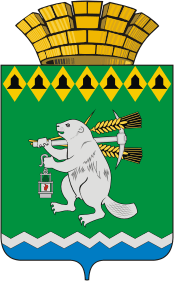 Администрация Артемовского городского округа ПОСТАНОВЛЕНИЕот                                                                      	                       №    -ПАОб обеспечении пожарной безопасности в лесах на территории Артемовского городского округа в 2022 годуВ соответствии с Лесным кодексом Российской Федерации, Федеральными законами от 21 декабря 1994 года № 69-ФЗ «О пожарной безопасности», от 06 октября 2003 года № 131-ФЗ «Об общих принципах организации местного самоуправления в Российской Федерации», постановлением Правительства Российской Федерации от 16.09.2020 № 1479 «Об утверждении Правил противопожарного режима в Российской Федерации», Правилами пожарной безопасности в лесах, утвержденными Постановлением Правительства Российской Федерации от 07.10.2020 № 1614, распоряжением Правительства Свердловской области от 02.03.2022 № 87-РП «Об обеспечении пожарной безопасности в лесах, расположенных на территории Свердловской области, в 2022 году», руководствуясь статьей 31 Устава Артемовского городского округа,  ПОСТАНОВЛЯЮ:1. Утвердить состав рабочей группы по контролю и оперативному реагированию в пожароопасный период на территории Артемовского городского округа комиссии по предупреждению и ликвидации чрезвычайных ситуаций и обеспечению пожарной безопасности Артемовского городского округа (Приложение).2.  Заместителю  главы Администрации Артемовского городского округа (Миронов А.И.): 1) организовать работу рабочей группы по контролю и оперативному реагированию в пожароопасный период на территории Артемовского городского округа комиссии по предупреждению и ликвидации чрезвычайных ситуаций и обеспечению пожарной безопасности Артемовского городского округа;2) по представлению Государственного казенного учреждения   Свердловской области «Егоршинское лесничество» обеспечить направление на рассмотрение комиссии по предупреждению и ликвидации чрезвычайных ситуаций и обеспечению пожарной безопасности Артемовского городского округа вопросов о введении режима чрезвычайной ситуации в лесах и информировать население Артемовского городского округа о принятых   решениях об ограничении, запрете на посещение лесных массивов;3) организовать сбор и обобщение сведений об оперативной обстановке с лесными и ландшафтными (природными) пожарами на территории Артемовского городского округа через  Муниципальное казенное учреждение Артемовского городского округа «Единая дежурно – диспетчерская служба» (Бондарь А.В.);4) проводить анализ обстановки и реагирования сил и средств Артемовского звена Свердловской областной подсистемы единой государственной системы предупреждения и ликвидации чрезвычайных ситуаций о лесных и ландшафтных (природных) пожарах в течение пожароопасного периода.3. Территориальным органам Администрации Артемовского городского округа (Губанов А.А., Шмурыгин И.В., Авдеев Д.С., Пьянков С.И., Серебренников В.В., Юсупова В.А., Королева Е.А., Беспамятных А.А., Ситников С.Н., Никонова Л.Ф.):1) продолжить работу по устройству противопожарных барьеров и минерализованных полос вокруг полигонов твердых коммунальных отходов, противопожарных разрывов вокруг коллективных садов, населенных пунктов, вблизи лесных массивов;2) организовать контроль состояния противопожарных водоемов и подъездов к ним;3) создать условия для забора воды в любое время суток из источников наружного водоснабжения, расположенных на территориях населенных пунктов и в прилегающих к ним зонах; 4) уточнить состав добровольной пожарной охраны во всех населенных пунктах, проверить исправность техники, при необходимости принять меры по приобретению недостающего снаряжения;5) провести разъяснительную работу и обучение населения мерам пожарной безопасности при возникновении лесных и ландшафтных (природных) пожаров с привлечением добровольных пожарных;6) принять меры по организации работы добровольных пожарных   дружин и оснащению их необходимыми средствами пожаротушения до начала пожароопасного периода 2022 года;7) с начало пожароопасного периода обеспечить работу патрульных и патрульно-маневренных групп на территориях подведомственных населенных пунктов и прилегающих к ним территориям, с целью своевременного обнаружения и ликвидации очагов возгорания; 8) обеспечить сбор и представление в Муниципальному казенному учреждению Артемовского городского округа «Единая дежурно – диспетчерская служба» (Бондарь А.В.) сведений об оперативной обстановке с лесными и ландшафтными (природными) пожарами на подведомственной территории.4.	Муниципальному казенному учреждению Артемовского городского округа «Единая дежурно – диспетчерская служба» (Бондарь А.В.) обеспечить своевременный сбор и передачу информации о лесных и ландшафтных (природных) пожарах на территории Артемовского городского округа в течение всего пожароопасного периода в Единый диспетчерский центр Департамента лесного хозяйства Свердловской области, а также в ЦУКС Главного управления МЧС России по Свердловской области.5.	Рекомендовать Государственному   казенному пожарно – техническому учреждению Свердловской области «Отряд противопожарной службы Свердловской области № 16» (Ивлиев В.Н.):1) обеспечить совместно с ГКУ Свердловской области «Егоршинское лесничество»    координацию   работ    по    борьбе    с   лесными   пожарами  и организовать тушение лесных пожаров, угрожающих населенным пунктам на территории Артемовского городского округа;2) при угрозе возникновения пожаров на территории населенных пунктов Артемовского городского округа обеспечить привлечение сил и средств пожарных частей для тушения лесных и ландшафтных (природных)  пожаров.6. Рекомендовать Государственному казенному учреждению  Свердловской области «Егоршинское лесничество» (Антонов А.С.):1) осуществить проверку готовности к пожароопасному периоду предприятий, организаций и индивидуальных предпринимателей, осуществляющих использование лесов, выполнения ими противопожарных мероприятий, в соответствии с проектами освоения лесов.  Срок – 15.04.2022;2) обеспечить своевременное предупреждение населения, руководителей организаций и индивидуальных предпринимателей о начале пожароопасного периода;3) организовать работу по профилактике лесных и торфяных пожаров путем проведения противопожарной пропаганды в средствах массовой информации, наглядной агитации, распространения листовок, бесед с населением по вопросам пожарной безопасности;4) обеспечить незамедлительное представление оперативной информации о лесных и торфяных пожарах на территории Артемовского городского округа в Муниципальное казенное учреждение Артемовского   городского округа «Единая дежурно-диспетчерская служба» и 54-ый Пожарно-спасательный отряд федеральной противопожарной службы Государственной противопожарной службы Главного управления МЧС России по Свердловской области по линии оперативно-дежурной службы;5) незамедлительно передавать данные о лесных, торфяных и ландшафтных  пожарах в отдел надзорной деятельности и профилактической работы Режевского городского округа, Артемовского городского округа Управления надзорной деятельности и профилактической работы Главного управления МЧС России по Свердловской области и Отдел МВД России по Артемовскому району для установления причин пожара и виновных лиц;6) обеспечить полную готовность лесопожарных формирований, пунктов сосредоточения противопожарного инвентаря, имеющихся на территории Артемовского городского округа.  Срок - 15.04.2022;7) в местах въезда в леса организовать контрольно-пропускные пункты, создать мобильные группы для проведения патрулирования в наиболее опасных в пожарном отношении лесных участках.7. Эвакуационной комиссии Артемовского городского округа (Лесовских Н.П.) быть в готовности осуществить комплекс мероприятий по организованному выводу населения, пострадавшего от лесных и торфяных пожаров и его жизнеобеспечению в районах размещения.8. Управлению образования Артемовского городского округа (Багдасарян Н.В.) до конца учебного 2021-2022 года организовать проведение занятий с обучающимися образовательных организаций Артемовского городского округа по правилам пожарной безопасности и правилам поведения при посещении лесов.9.	Рекомендовать руководителям организаций, индивидуальным предпринимателям, занимающимся использованием лесных участков с целью заготовки древесины, а также осуществляющим другие виды использования лесных участков, обслуживанием автомобильных дорог и путей железнодорожного транспорта на территории Артемовского городского округа:1) проанализировать допущенные в 2021 году нарушения пожарной безопасности в лесах, ставшие причиной возникновения и распространения лесных и торфяных пожаров, и обеспечить их устранение к началу пожароопасного периода 2022 года. Срок - 15.04.2022;2) разработать, согласовать с ГКУ Свердловской области   «Егоршинское лесничество» и утвердить планы противопожарных мероприятий, обеспечить их выполнение в установленные сроки, укомплектовать пункты противопожарного инвентаря в соответствии с действующими нормами обеспечения. Срок - 15.04.2022;3) организовать механизированные отряды по тушению лесных и торфяных пожаров и укомплектовать их противопожарной техникой и  оборудованием согласно  нормам обеспечения. Срок -  15.04.2022;4) при необходимости внести изменения в оперативные планы пожаротушения на деревообрабатывающих предприятиях.  Срок -  01.04.2022;5) создать противопожарные барьеры вокруг производственных и иных объектов.  Срок -  15.04.2022;6) провести полную очистку лесосек, полос отвода автомобильных дорог, придорожных полос вдоль железных дорог от порубочных остатков и горючих материалов.  Срок -  15.04.2022;7) в местах проведения на территории земель лесного фонда работ, культурно-массовых и других мероприятий в пожароопасный период 2022 года     иметь    средства    пожаротушения   в    соответствии с установленными нормами, а также содержать указанные средства в готовности, обеспечивающей их немедленное использование.10.	Рекомендовать линейно - техническому центру Артемовского района структурного подразделения Ирбитского РУС Екатеринбургского филиала ПАО «Ростелеком» (Швец Д.П.)  обеспечить в пожароопасный период 2022 года бесперебойную работу связи в Государственному казенному учреждению Свердловской области «Егоршинское лесничество» и организациях - лесопользователях. 	12. Отделу по делам гражданской обороны, чрезвычайным ситуациям, пожарной безопасности и мобилизационной подготовке Администрации Артемовского городского округа (Никонов А.С.) обеспечить предоставление в средства массовой информации Артемовского городского округа материалов по противопожарной тематике и информации о классе пожарной опасности, действующей на территории Артемовского городского округа.13. Редактору газеты «Артемовский рабочий» Ергашеву В.Н. осуществлять публикацию материалов по противопожарной тематике, в   сводках   о   погоде   сообщать информацию о классе пожарной опасности в лесах Артемовского городского округа, информировать население о принятых решениях по ограничению, запрету на посещение лесных массивов.14.	Рекомендовать ООО «Альтекс-Медиа» (Горбунов А.А.), редакторам газет «Егоршинские вести» (Шарафиева Т.А.), «Все будет» (Кожевина И.Е.) осуществлять публикацию материалов по противопожарной тематике, в сводках о погоде сообщать информацию о классе пожарной опасности в лесах Артемовского городского округа, информировать население о принятых решениях по ограничению, запрету на посещение гражданами лесных массивов.	15.	Постановление опубликовать в газете «Артемовский рабочий», разместить на Официальном портале правовой информации Артемовского городского округа (www.артемовский-право.рф) и на официальном сайте Артемовского городского округа в информационно-телекоммуникационной сети «Интернет».16.	Контроль за исполнением постановления возложить на заместителя главы Администрации Артемовского городского округа Миронова А.И.Глава Артемовского городского округа                                        К.М. ТрофимовСОСТАВрабочей группы по контролю и оперативному реагированию в пожароопасный период на территории Артемовского городского округа комиссии по предупреждению и ликвидации чрезвычайных ситуаций и обеспечению пожарной безопасности Артемовского городского округаМиронов А.И.	- заместитель главы Администрации Артемовского городского округа, руководитель рабочей группы;Никонов А.С. - заведующий отделом по делам ГОЧС, ПБ и МП                    Администрации Артемовского городского округа, заместитель руководителя группы;Гашкова Н.Е.    -    ведущий специалист отдела по делам ГОЧС, ПБ и МП                    Администрации Артемовского городского округа, секретарь рабочей группы;Члены рабочей группы:Бондарь А.В.	- директор Муниципального казенного учреждения Артемовского городского округа «Единая дежурно – диспетчерская служба»;Макаров О.Н.	- врио начальника отдела МВД России по Артемовскому району (по согласованию);Петухов И.В.	- заместитель начальника 54 Пожарно-спасательного отряда федеральной противопожарной службы Государственной противопожарной службы Главного управления МЧС России по Свердловской области (по согласованию);Ивлиев В.Н.	- начальник Государственного казенного пожарно-технического учреждения Свердловской области «Отряд противопожарной службы Свердловской области № 16» (по согласованию);Костицын А.И.	- заместитель начальника отдела надзорной деятельности и профилактической работы Режевского городского округа, Артемовского городского округа УНД и ПР Главного управления МЧС России по Свердловской области (по согласованию);Антонов А.С.	- директор Государственного казенного учреждения Свердловской области «Егоршинское лесничество» (по согласованию)ПриложениеУтвержденпостановлением АдминистрацииАртемовского городского округа от                        №            -ПА